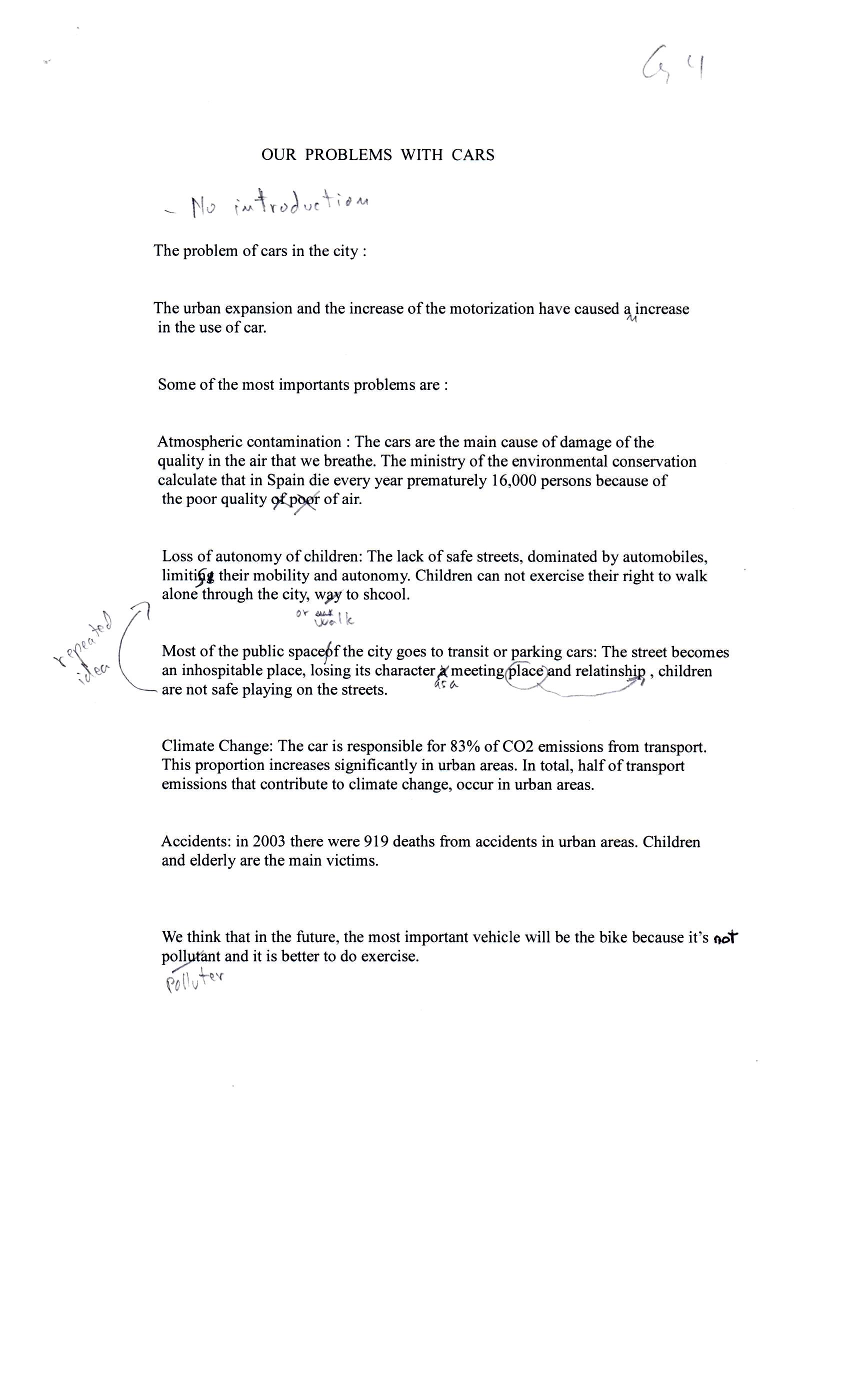 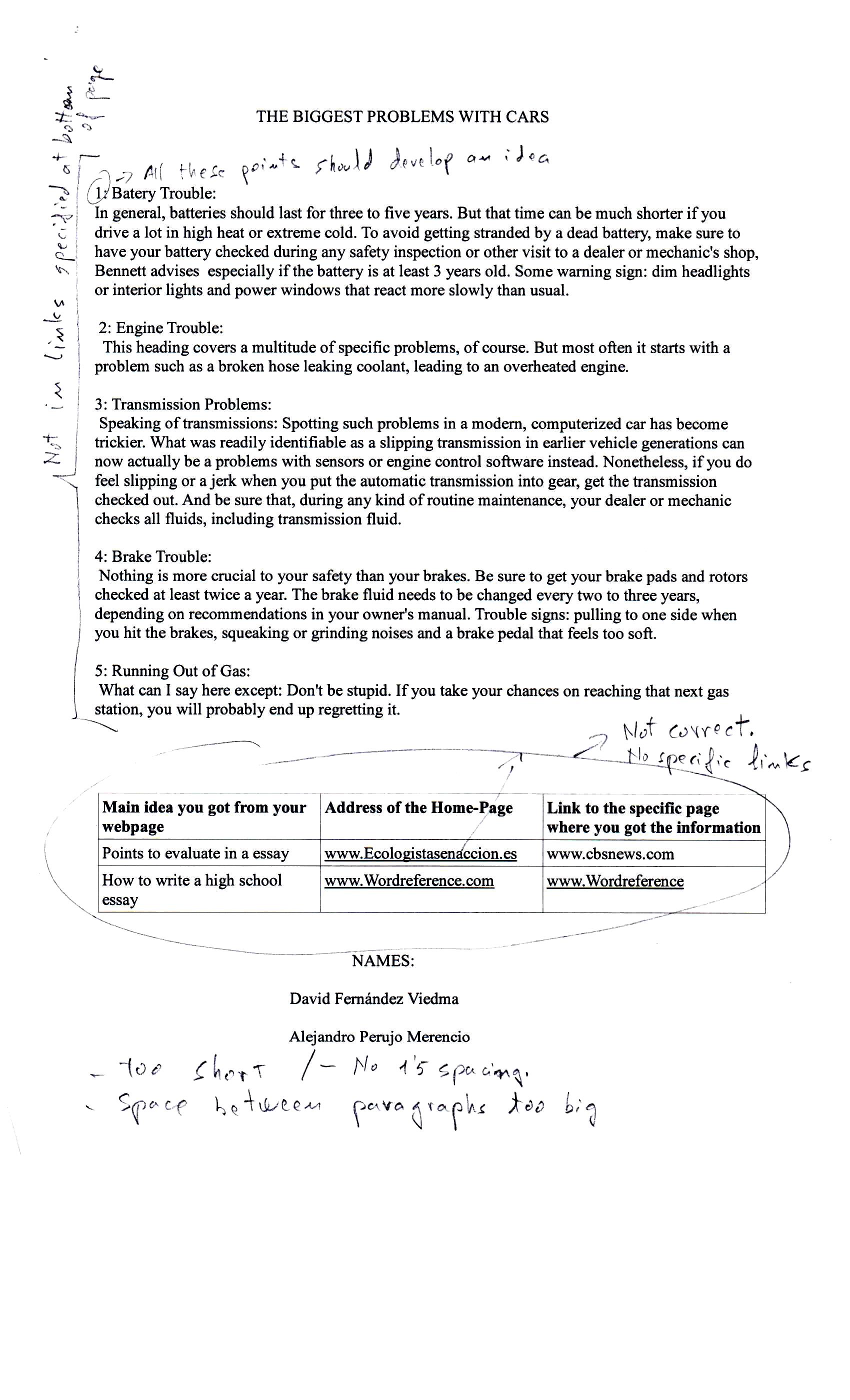 Mark = 0Copy and paste:http://www.19actionnews.com/story/15411837/what-to-do-if-your-vehicle-breaks-down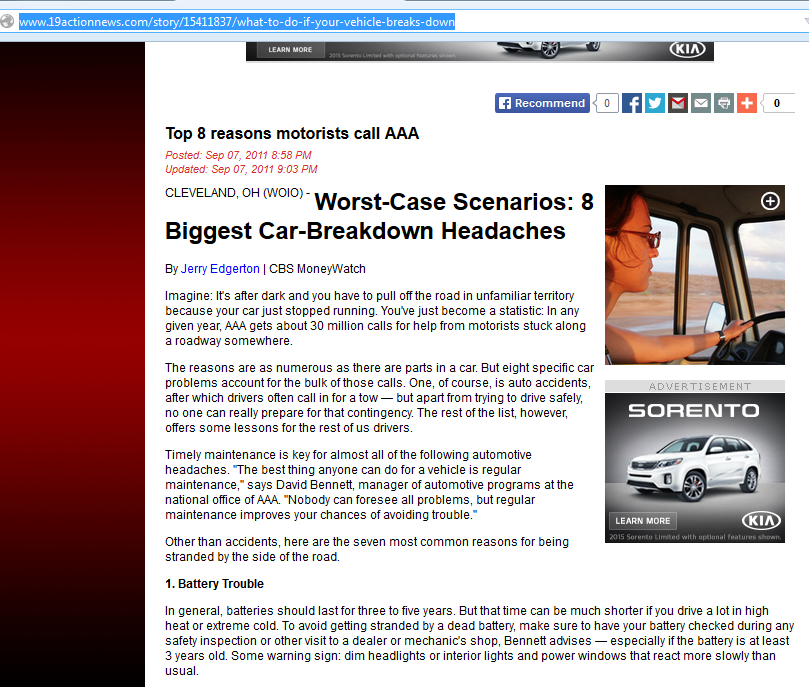 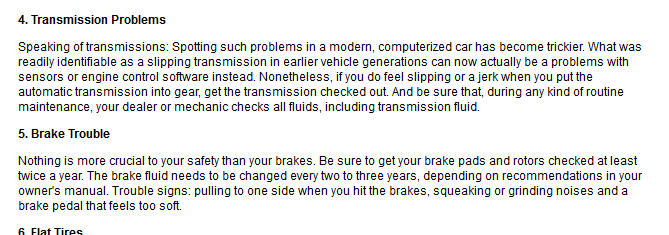 